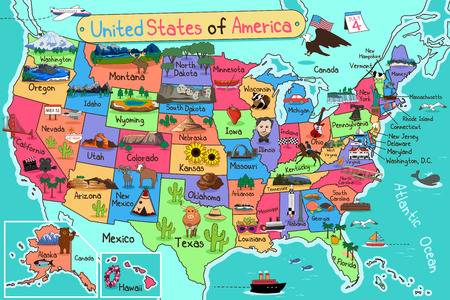 Dear Parents,As you may have (hopefully!) already heard from your student, our 5th graders will be putting on a show called Songs of a Nation this October. This performance will feature music from and about the United States.Our musical will be performed on Thursday, October 25 at 7:00 in the gym. Additionally, we have a practice performance that afternoon, beginning at 2:30 p.m. Parents who work nights or are otherwise unable to come to the evening’s performance are invited to attend the practice show.Arrival Procedure: Doors will open at 6:30. Parents will walk their child to put their coat in locker, if needed, then escort your child to the cafeteria. Parents can go on to the gym to find their seats. At 6:45, teachers will take attendance. At 6:55, the classes will be leaving the cafeteria with their teachers, so that the show will start promptly at 7:00.This is your student’s last musical performance at Riverwood, a very special event!What to wear: If you like, students can “dress up” in clothes more special than they would wear for a regular school day; nice pants (preferably not jeans) and shirts for boys, skirt/blouse or dress for girls.VETERANS DAY: we will be observing Veterans Day at our school on Monday, November 12th with two celebrations. This will be a ceremony, with music, celebrating our country’s brave veterans, past and present. You and your family and friends, especially veterans, are warmly welcome to attend! More information to come.If you have any questions about the performance or expectations, please contact me via phone: (815) 344-7130 or email: vcummings@d15.org See you on October 28th.Mrs. Cummings and Mrs. Cavazos